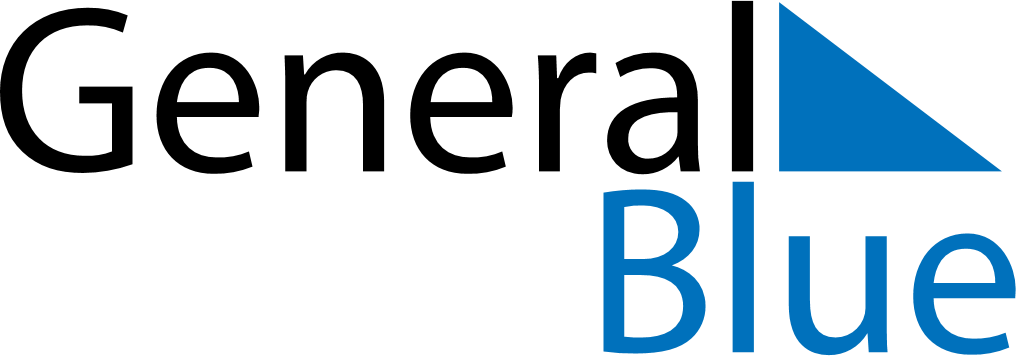 May 2024May 2024May 2024May 2024May 2024May 2024Senno, Vitebsk, BelarusSenno, Vitebsk, BelarusSenno, Vitebsk, BelarusSenno, Vitebsk, BelarusSenno, Vitebsk, BelarusSenno, Vitebsk, BelarusSunday Monday Tuesday Wednesday Thursday Friday Saturday 1 2 3 4 Sunrise: 5:21 AM Sunset: 8:35 PM Daylight: 15 hours and 13 minutes. Sunrise: 5:19 AM Sunset: 8:37 PM Daylight: 15 hours and 17 minutes. Sunrise: 5:17 AM Sunset: 8:39 PM Daylight: 15 hours and 21 minutes. Sunrise: 5:15 AM Sunset: 8:40 PM Daylight: 15 hours and 25 minutes. 5 6 7 8 9 10 11 Sunrise: 5:12 AM Sunset: 8:42 PM Daylight: 15 hours and 29 minutes. Sunrise: 5:10 AM Sunset: 8:44 PM Daylight: 15 hours and 33 minutes. Sunrise: 5:08 AM Sunset: 8:46 PM Daylight: 15 hours and 37 minutes. Sunrise: 5:06 AM Sunset: 8:48 PM Daylight: 15 hours and 41 minutes. Sunrise: 5:05 AM Sunset: 8:50 PM Daylight: 15 hours and 45 minutes. Sunrise: 5:03 AM Sunset: 8:52 PM Daylight: 15 hours and 48 minutes. Sunrise: 5:01 AM Sunset: 8:53 PM Daylight: 15 hours and 52 minutes. 12 13 14 15 16 17 18 Sunrise: 4:59 AM Sunset: 8:55 PM Daylight: 15 hours and 56 minutes. Sunrise: 4:57 AM Sunset: 8:57 PM Daylight: 15 hours and 59 minutes. Sunrise: 4:55 AM Sunset: 8:59 PM Daylight: 16 hours and 3 minutes. Sunrise: 4:54 AM Sunset: 9:01 PM Daylight: 16 hours and 7 minutes. Sunrise: 4:52 AM Sunset: 9:02 PM Daylight: 16 hours and 10 minutes. Sunrise: 4:50 AM Sunset: 9:04 PM Daylight: 16 hours and 13 minutes. Sunrise: 4:49 AM Sunset: 9:06 PM Daylight: 16 hours and 17 minutes. 19 20 21 22 23 24 25 Sunrise: 4:47 AM Sunset: 9:07 PM Daylight: 16 hours and 20 minutes. Sunrise: 4:45 AM Sunset: 9:09 PM Daylight: 16 hours and 23 minutes. Sunrise: 4:44 AM Sunset: 9:11 PM Daylight: 16 hours and 26 minutes. Sunrise: 4:42 AM Sunset: 9:12 PM Daylight: 16 hours and 29 minutes. Sunrise: 4:41 AM Sunset: 9:14 PM Daylight: 16 hours and 33 minutes. Sunrise: 4:40 AM Sunset: 9:16 PM Daylight: 16 hours and 35 minutes. Sunrise: 4:38 AM Sunset: 9:17 PM Daylight: 16 hours and 38 minutes. 26 27 28 29 30 31 Sunrise: 4:37 AM Sunset: 9:19 PM Daylight: 16 hours and 41 minutes. Sunrise: 4:36 AM Sunset: 9:20 PM Daylight: 16 hours and 44 minutes. Sunrise: 4:34 AM Sunset: 9:21 PM Daylight: 16 hours and 46 minutes. Sunrise: 4:33 AM Sunset: 9:23 PM Daylight: 16 hours and 49 minutes. Sunrise: 4:32 AM Sunset: 9:24 PM Daylight: 16 hours and 51 minutes. Sunrise: 4:31 AM Sunset: 9:26 PM Daylight: 16 hours and 54 minutes. 